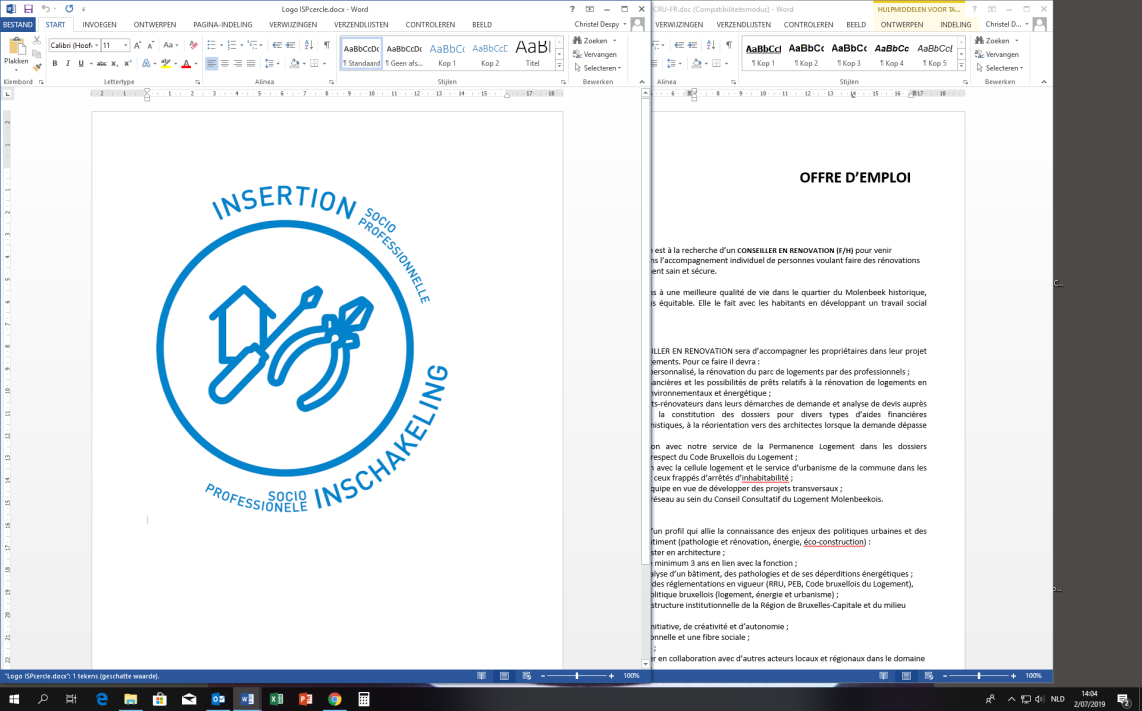 Buurthuis Bonnevie zoekt ter versterking van haar werking binnen sociale economie een PROJECTLEID(ST)ER  - je stuurt de werking aan van het pilootproject « Check Your Home », ontwikkeld binnen het kader van de Duurzame wijkontwikkeling « Weststation ».Je draagt zo mee je steentje bij aan de werking van het Buurthuis.  Buurthuis Bonnevie ijvert voor een leefbare buurt Molenbeek-centrum, in een duurzame en rechtvaardige wereld, samen en in betrokkenheid met de bewoners door het uitbouwen van een geïntegreerde wijkwerking.Doelstelling/opdrachten :  De hoofdopdracht van de projectleid(st)er bestaat eruit het project « check your home » te ontwikkelen en te realiseren zoals beschreven in de projectfiche (te verkrijgen op vraag).  Om dit te realiseren moet hij/zij:De contacten met en de opvolging van de aanvragen van de bewoners verzorgen (telefonisch, opstellen van bestekken, vooruitgang en facturatie);Coördineren van een ploeg van 3 medewerkers in socioprofessionele inschakeling, waaronder medewerkers in artikel 60-statuut(vakantieregeling, werkevaluatie, contacten met OCMW...);Het goed onderhoud van de gebouwen bevorderen via persoonlijke contacten met de bewoners;Laaggeschoolde medewerkers vormen in een vernieuwend beroep in de sector van de lage-energiewoningen (extern vormingsaanbod, werfopvolging...);De werkplanning van de ploeg organiseren, rekening houdend met haar sterktes en zwaktes;De logistieke opvolging van de ‘werven’ verzorgen (aankoop materiaal, onderhoud  en stockage van de werktuigen, contact met de toeleveranciers);Dit voorbeeldproject verder ontwikkelen en instaan voor de verslaggeving via een jaarverslag;Samenwerken met onze dienst ‘Usage-Onderhoud’ die via het project AmbaPa - Ambassadeurs van het Passief Wonen - instaat voor de begeleiding van de huurders;Samenwerken met de partners van het project (Dienst gemeente-eigendommen, De Molenbeekse Huisvestingsmaatschappij, SVK MAIS, CLTB, Wijkbewoners, OCMW van St-Jans-Molenbeek, AirCube, Netwerk Wonen/ Réseau Habitat, BRAL, Greenloop, Febio, Febisp);Deelnemen aan het teamwerk van alle diensten van Bonnevie (renovatieadvies, huisvestingspermanentie…) met als doel om de transversale werking te versterken; Beheer van mobiliteitsaspecten van de vereniging in verband met huur garage en onderhoud (fiets, bestelwagen...);Opnemen van taken in het beheer van de 2 gebouwen van het Buurthuis Bonnevie (onderhoud, herstellingen…)PROFIEL:Wij zoeken een medewerker die technische competenties in de bouw - gebreken, energie, ecologisch (ver)bouwen – combineert met capaciteiten tot zowel opleiden als coördineren van een ploeg:Een diploma hebben als bachelor in de bouw, ingenieur speciale technieken, master architectuur of evenwaardig diploma; Minstens 10 jaar technische ervaring in de bouwsector, nuttig in verband met het profiel kunnen voorleggen;Een goede kennis hebben van de tweede landstaal;Beschikken over een rijbewijs B;Een gebouw kunnen analyseren in functie van de gebreken en zijn energieverbruik;Zijn/haar kennis en ervaring kunnen overbrengen zowel individueel als aan een groep, via een methodologie die aangepast is aan de deelnemers;Geïnteresseerd zijn in de sociale en milieu-uitdagingen en in de huisvestingsproblematiek in het Brussels Hoofdstedelijk Gewest; Initiatief kunnen nemen, creatief denken en autonoom kunnen werken;Relationele vaardigheden hebben en sociaalvoelend zijn; Een teamspeler zijn;Een vlot contact hebben met een kwetsbaar publiek in een multiculturele wijk; Over redactionele vaardigheden beschikken, kunnen analyseren en synthetiseren;Kunnen werken met informaticaprogramma’s als Excel, PowerPoint, Outlook; Kennis hebben van de institutionele context in het Brussels Hoofdstedelijk Gewest en het welzijnswerk, zijn een pluspunt; Bereid zijn af en toe ’s avonds of in het werken te werken;WIJ BIEDEN :Een voltijdse betrekking vanaf 1 oktober 2019;Een salaris volgens Barema B1b of B1c, in paritair comité 329.01Een gevarieerd takenpakket in een dynamisch team dat werkt aan de verbetering van de leefkwaliteit van de bewoners in de wijk;De kans om je permanent bij te scholen in de domeinen: stedelijke renovatie en het bevorderen van de toegang tot wonen voor allen; Een werkplek in een Brusselse vereniging in het centrum van Sint-Jans-MolenbeekDe mogelijkheid om te evolueren tot algemeen technisch coördinator Voor meer inlichtingen, bel ons op nummer 02/410 76 31 en vraag naar Lieven Monserez of kijk op onze website www.bonnevie40.be.Bezorg ons voor 2 september 2019Uw CV evenals een nota met daarin de (werk)ervaring die u hebt in functie van ons profiel en wat u voor het Bonnevieteam zou kunnen betekenen.Op het adres van Buurthuis Bonnevie vzw, Bonneviestraat  40, 1080 Sint-Jans-MolenbeekOf via mail: lieven.monserez@bonnevie40.beIndien u weerhouden bent na een eerste selectie, wordt u uitgenodigd voor een gesprek op dinsdag 10 of woensdag 11 september tussen 9u30 en 16uur.     Werkaanbieding